For ideas download the example business plan in pd  format from www.bdc.ca
Help is available by clicking on a  TABLE OF CONTENTSYour business plan is divided into the following sections: 	Business Overview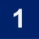 Description of the Business 	 2Major demographic, economic, social and cultural Factors 	 2Major Players 	 2Trends in the Industry 	 2Government Regulations 	 2The MarketMarket Segment 	 3Products & Services 	 3Pricing and Distribution 	 3Market trends 	 3Implications or risk factors 	 3The CompetitionCompetitors and type of competition 	 3Competitors' Strengths and Weaknesses 	 3Competitive advantage 	 4	Sales & Marketing Plan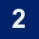 Customers 	 5Suppliers 	 5Advertising & promotion 	 5Pricing & distribution 	 5Customer service policy 	 6	Operating Plan 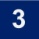 Business location & requirements / advantages / lease details 	 7Equipment / technology / R&D / environmental aspects 	 7	Human Resources Plan 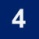 Key employees 	 9Policies & procedures 	 9	Action Plan 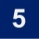 Action plan & timetable 	 10	Executive Summary 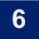 A brief description of the project, the financing required, 
and additional information that help explain the business plan 	 11	APPENDIX: Financial Plan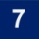 The company’s financial performance both historical and projected (available in the kit Excel spreadsheet). Includes sales cost of goods sold expenses income statement balance sheet cash flow budget financial requirements performance indicators and personal status. 	 14HOW TO PRINT THESE INSTRUCTIONSFINANCIAL PLAN (EXCEL SPREADSHEET) In this section, you give a brief description of your company and where it stand in the marketplace.Description of the Business	Major demographic, economic, social and cultural Factors	EconomicSocial.  Major Players	Nature of the Industry	Trends in the Industry	Government Regulation	THE MARKETMarket Segment	Products & Services	UCCPricing and Distribution	Market Trends	Implications or Risk Factors	Planned Response	THE COMPETITIONCompetitors and type of Competition	Competitors' Strengths and Weaknesses	Competitive Advantage	If you are a start-up and do not yet have clients or suppliers you should still contact potential clients and suppliers and include letters of intent and market research information to help show your sales potential.Customers	Suppliers	Advertising & Promotion	Pricing & Distribution	Customer Service Policy	In this In this section, describe the physical aspect of your business operations: your location, current and future capacity, lease details, your equipment and technological requirements, and any environmental or other regulations that apply.Location	Size and Capacity	Advantages or Disadvantages	Lease or Ownership Details	Equipment, Furniture & Fixtures	Future Expenditures / Technology Requirements	Research and Development	Environmental Compliance	Additional Information	This section details your human resources plan: key staff, policies & procedures. If your business is expanding, indicate what future resources will be needed.Key Employees	POLICIES AND PROCEDURESHours of Operations	Number of Employees	Vacation Program	Performance Assessment	Training & Development	Remuneration and Benefits	This section details the future action the business plans to take, usually over the next 2 to 3 years.Action Plan	In this section, you provide a summary of the reasons you are seeking financing, together with a summary of your business operations.Objectives / Description of the Project	Business History / Nature of Operations	KProducts and Services	Project Financing	Management / Advisors	Director 1	Director 2	Risk Assessment & Contingency Plan	Financial Institution	Supporting Documents	Note: The financial plan is found in a separate spreadsheet, available as a download here. 
Complete this file and include it in this appendix.This is the end of section 1-6. 
Please print this document by clicking on the button below. A  B  C  D  E  F  G  I  L  M  N  O  P  R  S  T  V W 	[ ACCOUNTS PAYABLE]Amounts owed by a business to its suppliers, usually as a result of credit purchases for inventory or services, other expenses (i.e. utilities), or taxes. [ ACCOUNTS RECEIVABLE]Amounts owed to a business by its customers who purchased goods or services on credit. [ ACCRUALS]Amounts due to employees but not yet disbursed, sales tax collected but not yet sent on, etc. [ ADMINISTRATIVE EXPENSES]Operating costs incurred in the normal course of running a business, such as telephone, management and office salaries, professional fees, property taxes, etc. [ AGE OF ACCOUNTS RECEIVABLE]A ratio that shows how fast a business is collecting from its customers. The higher the number, the longer it takes the business to receive payment, translating into a possible lack of working capital.[ ASSET]Anything owned by a person or a business that has commercial or exchange value. Assets may be tangible or intangible and may include accounts and notes receivable, cash, inventory, equipment, real estate, goodwill, etc. [ ASSET TURNOVER]Financial ratio that measures the business' use of assets to generate income, more specifically the level of capital investment relative to its sales volume. The higher the turnover, the more efficiently the business is managing its assets. A  B  C  D  E  F  G  I  L  M  N  O  P  R  S  T  V  W 	 [ BALANCE SHEET]Financial statement listing all assets, liabilities and equity of a business at a certain point in time. It provides a quick "snapshot" of a business. [ BOOK VALUE]Value of an asset as shown on the balance sheet. The book value takes into account depreciation and is often different from its market value. [ BREAK-EVEN POINT]The point in time at which a new business’ revenues (dollar volume of sales) equals its fixed and variable expenses. [ BUDGET]An estimate of future income and expenses over an accounting period (quarterly, yearly, etc.) used as a financial control for business. [ BUSINESS FINANCING PLAN ]An outline of the business goals, the purposes of its loans, and the benefits to the business resulting from the loans. It can also include summaries of historical, market and other data.  A  B  C  D  E  F  G  I  L  M  N  O  P  R  S  T  V  W 	[ CAPITAL ]The owner's equity in the business. It can take the form of the proprietor's or partners' capital, or, if incorporated, that of common stock, preferred shares and retained earnings. [ CASH FLOW BUDGET ]A spreadsheet of monthly inflows (e.g., earnings) and outflows (e.g., expenses) of cash in the business during an accounting period, usually 1 year. It helps a business plan its financial requirements. [ CLOSING INVENTORY ]Value of the total inventory or the number of units that a business has on hand at the end of the accounting period. [ COGS ]Abbreviated form of Cost of Goods Sold, also called Cost of Sales. [ CONTRIBUTED SURPLUS ]Any capital contributed to a business other than through the issue of shares. It includes share redemption, donation from a shareholder, certain dividend transactions. [ CORPORATION ]Legal entity incorporated under federal or provincial legislation. This entity is distinct from parties or individuals that own it. Shareholders are not liable for debts or obligations of the corporation.  [ COST OF GOODS SOLD ]Abbreviated as COGS, also called cost of sales. Direct cost of producing or providing the business' goods or services. It includes direct labour costs and production overhead plus opening inventory plus purchases less closing inventory. [ CURRENT ASSETS ]Cash and other assets that, in the normal course of operations, may be converted into cash, or consumed into the production of income within one year from the date of the Balance Sheet. They include cash, accounts receivable, allowance for doubtful accounts, inventory and prepaid expenses. [ CURRENT LIABILITIES ]Outstanding debts of the business that are payable within one year of the date of the Balance Sheet. They include a credit line, accounts payable, , accruals (ex. sales tax collected), income tax and current portion of the long term debt. [ CURRENT RATIO ]Financial ratio that measures the business' ability to meet its current obligations on time and to have funds available for its current operations.  A  B  C  D  E  F  G  I  L  M  N  O  P  R  S  T  V  W 	[ DEPRECIATION ]Method of spreading the cost of a fixed asset over several accounting periods so that expenses are matched to the revenues they help produce. It is an allowance for the wearing out of equipment. [ DISBURSEMENTS ]Funds paid out of a business in settlement of obligations. [ DRAWINGS ]Withdrawals of assets (usually cash) from a business by a sole proprietor or a partner.  A  B  C  D  E  F  G  I  L  M  N  O  P  R  S  T  V  W 	[ EQUIPMENT ]All machinery and equipment used by the business to earn revenue. It has a limited lifespan and thus is subject to depreciation.  A  B  C  D  E  F  G  I  L  M  N  O  P  R  S  T  V  W 	[ FINANCIAL STATEMENTS ]Formal reports, prepared from accounting records, describing the financial position and performance of the business. They comprise the Balance Sheet, the Income Statement, the Statement of Changes in Financial Position. See also these definitions. [ FIXED ASSETS ]Also called capital assets. Property or equipment, not intended to be sold, owned by a business for use in its operations and expected to have a useful  life of several fiscal periods. Included in this are land, buildings, vehicles, furniture and equipment. [ FIXED COSTS ]Amounts that do not vary with changes in the volume of sales or production (i.e. rent, depreciation, interest payments). [ FORECAST ]Estimate or prediction of future sales, expenditures, profits, etc. A  B  C  D  E  F  G  I  L  M  N  O  P  R  S  T  V  W 	[ GROSS PROFIT ]Net Sales less Cost of Goods Sold. It represents the profit made by the business before deducting selling, administrative and financial expenses. It helps to evaluate sales performance, buying policies, mark-ups, and inventory controls.  A  B  C  D  E  F  G  I  L  M  N  O  P  R  S  T  V  W 		[ INCOME STATEMENT ]Financial statement showing revenues, expenses and net income of a business over an accounting period. [ INCORPORATION ]Legal process of bringing a company into existence by filing appropriate documentation with federal or provincial legislation. [ INTANGIBLE ASSETS ]Assets that cannot be touched, weighed or measured. They cannot be used for payments of debts and include goodwill (probability that a regular customer will remain so), patent, trademark, incorporations costs. They may produce income and can be sold, that is why they are listed under assets. [ INTEREST COVERAGE RATIO ]Financial ratio defined as Income before interest and taxes divided by Interest expense. It reflects the number of times business income cover interest expenses and represents a safety margin for the business. [ INVENTORY ]Dollar value (cost or market, whichever is lower) of all stock of physical items that a business uses in its production process or has for sale. [ INVENTORY TURNOVER ]Financial ratio that measures the number of times inventory has been sold in a given year. If it is low, it means that products are not selling well.  A  B  C  D  E  F  G  I  L  M  N  O  P  R  S  T  V  W 	[ LABOUR EXPENSES ]Total direct cost to the business for its employees during an accounting period. Includes actual wages paid and cost of all fringe benefits, unless listed separately. [ LEASE ]Legal contract covering the use of property drawn up between an owner (lessor) and a tenant (lessee) for a stated amount of money (rent) and for a specified length of time. [ LEASEHOLD IMPROVEMENTS ]Renovations and other improvements done to the leased property at the expense of the lessee. [ LIABILITIES ]Amounts owed by the business to its creditors, not necessarily to be paid immediately. An obligation to remit money or services at a future date, ex. accounts payable, loans. [ LINE OF CREDIT ]Agreement between a lender and a borrower under which the latter can borrow continuously up to a fixed maximum amount.  [ LONG-TERM LIABILITIES ]Outstanding term loans less the current portion (see definition of Current Liabilities) that are not due within the next 12 months.  A  B  C  D  E  F  G  I  L  M  N  O  P  R  S  T  V  W 	[ MARKET ]A group of consumers that can be described in a specific way (e.g., men aged 25 to 35 with an annual income of over $40,000 and living in the Toronto area.)[ MARKET SEGMENT ]Part of a market (e.g., men aged 25 to 35 with an annual income of over $40,000 who live in the Toronto area and are interested in the arts) A  B  C  D  E  F  G  I  L  M  N  O  P  R  S  T  V  W 	[ NET PROFIT ]Excess of all revenues over all expenses during the same accounting period.[ NET PROFIT MARGIN ]Net profit divided by sales; expressed as a percentage.[ NICHE ]Part of a market segment (e.g., men aged 25 to 35 with an annual income of over $40,000 who live in the Toronto area and are interested in performance arts) A  B  C  D  E  F  G  I  L  M  N  O  P  R  S  T  V  W 	[ OPENING INVENTORY ]Value of total inventory or number of units a business has on hand at the opening of the accounting period. [ OPERATING FORECAST ]Anticipated earnings of a business determined by estimating sales and subtracting expected expenses. [ OPERATING INCOME (OR PROFIT) Excess of revenue of a business over its expenses, excluding income derived from sources other than its regular activities, i.e. extraordinary income and expenses, income taxes, dividends, bonuses, withdrawals by owners. [ OVERHEAD ]Costs not directly attributable to the production of a good, ex. salary of factory manager, property taxes.  A  B  C  D  E  F  G  I  L  M  N  O  P  R  S  T  V  W 	[ PARTNERSHIP ]Form of business ownership in which two or more individuals (or companies) provide the equity capital for a business enterprise. Partners share in the profits as well as the losses of the business. [ PREPAID EXPENSES ]Expenses paid in advance during an accounting period (ex. a two-year insurance premium), part of which will be "used up" in the upcoming accounting period. The unused portion of the expense is considered a current asset and recorded as such on the Balance Sheet. [ PROFIT ]Total revenue less total expenses for an accounting period calculated in accordance with generally accepted accounting principles.  A  B  C  D  E  F  G  I  L  M  N  O  P  R  S  T  V  W 	[ RATIO ANALYSIS ]Analysis that compares financial ratios of a business from one year to another to determine the change in performance over time; it also compares financial ratios of a business to that of other similar businesses or to that of its industry to determine its performance in relation to others. [ RETAINED EARNINGS ]Profits not spent or distributed among owners of a business but reinvested in it.[ RETURN ON ASSETS ]Financial ratio that indicates how efficiently the business has used its available resources to generate income. [ RETURN ON INVESTMENT ]Financial ratio that measures the profitability of the business for its shareholders. [ REVENUE ]Gross proceeds received by a business from the sale of goods or services during an accounting period. It also includes gains from the sale or exchange of assets, interest and dividends earned on investments and other increases in owner's equity.  A  B  C  D  E  F  G  I  L  M  N  O  P  R  S  T  V  W 		[ SALES ]Total value of goods sold or revenue from services rendered. Returns and discounts must be shown as a  reduction from total sales. [ SELLING EXPENSES ]Operating costs directly related to the selling of a product or service (selling salaries, commission, advertising, etc).  [ SHAREHOLDERS EQUITY ]Net assets (i.e., minus liabilities) that belong to owners of the business. [ SOLE PROPRIETORSHIP ]Form of business owned and operated by one individual who is responsible for the debts and obligations of the business. [ STATEMENT OF CHANGES IN FINANCIAL POSITION ]Financial statement showing the fluctuation of capital of a business over an accounting period.  A  B  C  D  E  F  G  I  L  M  N  O  P  R  S  T  V  W 	[ TERM LOAN ]Loan having a fixed term of repayment greater the one year, and a monthly or seasonal principal reduction schedule. [ TOTAL DEBT-TO-EQUITY RATIO ]Financial ratio that measures the solvency for the business: if this ratio is high, the business is at higher risk of not meeting its obligations should a drop in sales occur.  A  B  C  D  E  F  G  I  L  M  N  O  P  R  S  T  V  W 	[ VARIABLE COSTS ]Expenses that vary directly with changes in the volume of sales or production, e.g. raw material costs and sales commissions.  A  B  C  D  E  F  G  I  L  M  N  O  P  R  S  T  V  W 	[ WORKING CAPITAL]Financial ratio that measures the amount of cash a business has to develop itself as opposed to the capital it has invested in fixed assets. A high ratio means the business can convert some assets into cash or obtain cash readily to meet its current obligations and represents a safety cushion for creditors. HOW TO PRINT THESE INSTRUCTIONSFrom the Tools menu, choose Options, and then the Print tab. Check Hidden Text and then click OK. (The user guide and glossary are marked as "hidden text" and normally do not print out.)

You can then print (File menu – Print) the pages you wish.	SECTION 1: BUSINESS OVERVIEW Briefly describe the nature of your operations and the major factors that affect your business and your industry. What does your business produce and sell? How does it do it? Does it operate in a single location or many? What percentage of sales goes to export markets? The sources of information you might consider to complete this section are: Newspapers and trade journals; Existing market and industrial studies and data from Statistics Canada; Interviews with businesses already involved in the industry (distributors, suppliers);Discussions with present and potential clients.Colleagues and experts in your industry to test your assumptions.For startups 	It is important to demonstrate your knowledge of the industry and your specific niche, and that you are aware of any difficulties of entering this field. How strong are the existing major players? Are you dependent on your suppliers or distributors? Explain why your clients will deal with you in particular (your niche), and to what extent.	Major demographic, economic, social and cultural factorsPlace your business' operations and products/services in a global context. Show how your business will succeed based on demographic changes. What is the impact of dual income families or an aging population on your activities, for example? These trends will influence your company’s performance in the long term. Be sure to quote significant newspaper or magazine articles,or social and demographic studies.	Major players (suppliers, distributors, clients)Who controls the market? Are there major suppliers or distributors with whom you must do business? Are there clients who control the market due to the size of their orders? Who drives the prices up or down? This section will allow you to show the level of control you have in your market and your costs. A discussion with people involved in your field (distributors, suppliers, competitors or clients) can help you measure the influence your business can have in your market.	Nature of the industryDescribe the industry in which your business operates: size, potential and growth, concentration (few large firms, many small players), industry lifecycle (introduction, growth, maturity, decline ), long-term potential development.  	Trends in the industryIdentify major trends (economic, social, technological, environmental, geographical factors) affecting your industry and your business, both past and future. How does your business and its products/services fit in those trends? How can they be adapted? As well, evaluate the opportunities and threats to your venture. (growth rate, future possibilities, export markets, foreign competition).	Government or other regulationsTo what extent is your industry regulated? How does this affect your business? Consider laws, bylaws and regulations, environmental concerns, tax breaks for new enterprises, tax shelters for certain types of investments, and so on. The various levels of government can provide all the necessary documentation, and you may want to consult business owners already involved in the community, your Chamber of Commerce or Board of trade or, in specialized cases, a lawyer. 	MARKETIn this section, give specific information about your market or region. Is your region or market different from the industry norm? Do you have a niche market? Does your region present specific challenges or opportunities?	Market segmentDescribe your specific market within your industry: size, region, potential, growth rate, profile (buying behavior, demographics, etc.). If appropriate, mention the evolution of your business: will you serve only one market or target many different ones? Do you plan to enter different markets or serve different segments over time? Are you planning to export?	Products and servicesUse your knowledge of your industry, together with research (trade magazines, trade shows, competitors' websites, promotional literature, service centres or 1-800 lines, etc.) to identify existing products/services that satisfy the same needs (directly or indirectly). Describe how the characteristics, the positioning and the distinctive factors of your products/services will guarantee your success.Questions to ask yourself:How do your products/services compare? Can you improve on what the competitors offer? Is there a way you can differentiate your products/services from those is on the market? Can they hold a distinctive positioning in the customers' mind?	Pricing and distributionDescribe your main pricing strategy (higher, lower or equal to industry players) and distribution strategy (networks, discounts to intermediaries, etc).Questions to ask yourself:
How will your customers find your products/services? How much will they cost? It is useful to start by identifying the pricing and distribution strategies of your competitors and major players using trade magazines, trade shows, promotional literature, visits to wholesalers or retailers, discussions with suppliers, and so on. Compare your products/services: are they high, medium or low priced? Do major players sell directly to customers, through wholesalers or do they use a network of retailers? Are wholesalers covering your entire region?	Implications or risk factorsIn this section, you briefly identify the strengths and weakness and opportunities and threats (SWOT) inherent to your market, and show how your business will respond and what resources will help it succeed. 	Market trendsIs your chosen market prone to changes? This is different from your industry – for example, the demand for the cleaning products you sell may remain high, but if people will be buying them more from superstores and fewer from your current distributor, you will want to note that fact.	Planned responseDetermine your major product and market strategies in terms of products/services, pricing, distribution and communications (advertising, promotion, direct marketing, etc.), and assess your business' future performance in the market (potential market share, sales targets, etc). If appropriate, define the role of your employees, your operations and production policies, technology and R&D, etc.Do not forget that these represent overall corporate strategies.	COMPETITIONIn this section, you identify and analyze major competitors (direct and indirect) for each product/service your business offers. Determine their strengths and weaknesses (market position, image, size, quality, strategies) and identify your competitive advantages, i.e. the reasons for which a customer buys or will switch to your product/service.	Competitors and type of competitionIdentify your competitors, both direct (those offering a product/service like yours) and indirect (those offering a product/service that can satisfy the same needs). Is the competition based on service, quality, pricing, distribution, etc.? Determine the elements on which your business will have to fight its way into your market or against foreign companies. As well, evaluate the level of competition by segment (intense, weak) and your business' market entry potential in local or in foreign markets.	Competitors' strengths and weaknessesYou can evaluate your major competitors' strengths and weaknesses in various ways: quality (product and customer service), price (to the customer, commissions paid to the trade/distributors, production costs), product/service (characteristics in relation to needs, technology used), personnel (number, level, training, etc.), distribution (network, location, type of distribution), communications (image, advertising budgets, visibility, media used), promotion (merchandising, trade terms, etc ). For each competitor, gather information on its size, location, number of employees, products sold, network used, pricing and promotional activities.	Competitive advantagesWhat are your strengths that will help you take advantage of your competitors’ weaknesses? What strengths will give you a chance to deal with the industry’s threats and seize business opportunities that arise? Determine the elements your business can use (products, service, image, production, technology, etc.) to distinguish itself from the other players in the industry and to gain market share and profits; these will be related to the key factors developed earlier in the Planned Response section.Useful sources for this section include trade information and interviews with employees (sales force, customer service representatives, production, etc), customers and distributors/suppliers.	SECTION 2 : SALES AND MARKETING PLAN 	CustomersDescribe your customers by name or market segment served. These customers can be major distributors with which your business has distribution agreements or manufacturers which use your products/services . The customers described here would account for the majority of your business' sales; potential customers can also be included, but be realistic. Be sure to consider foreign markets and their importance to your business.Terms • Product/ServiceIf necessary, describe the sales terms and conditions (terms of payment or credit policies) and the products and services you supply.Additional informationInclude information such as customers' expectations, special services required, cross-selling opportunities, and their development projects. Is there potential for alliances or long-term agreements? Buy-outs or mergers? Joint marketing?	SuppliersList the major suppliers that serve your business and the terms & conditions. If you are in a highly competitive sector, it is preferable to have more than one supplier; you will be able to negotiate better prices, and will not be overly dependent on a single company. These suppliers would account for a major portion of your expenses and your business success is highly dependent on them. Potential suppliers can also be included, depending on the interest their products/services represent for your business' operations.Additional informationHow and why did you choose these suppliers? What advantage do they give your business over others? Do they have new new products planned, changing pricing policies, or so on? Is there Potential for integration? Have you evaluated their capacity to match your development, service new locations, or support your new products?	Advertising and promotionAre you going to advertise your products? If so, where and how often? Describe your advertising and promotion strategy and the main communications tools and actions you use to to reach each segment or market identified earlier. Intermediaries can also represent an important target for your communications efforts.  This is also where you would include details about any online efforts, creation of a Web site, etc.Questions to ask yourself:
Are you going to prefer sales promotion activities (e.g. coupons, samples, etc.)? If so, to whom (customers, trade intermediaries )? Would direct marketing be more appropriate (mailing, telemarketing, etc.)? Or sales representatives with remuneration based on performance? These decisions, and those that follow, have a direct impact on your financial projections.	Pricing and distributionIf necessary, provide more details about your pricing and distribution policy that is specific to your market. For example, you can give a detailed price structure (wholesale, retail and consumer prices, special discounts, trade terms, salespersons' commissions, etc) to each market for each product/service and determine payment policies and credit terms. You can also show how products will be distributed, including site locations, intermediaries, electronic commerce, etc. 	Customer service policyDefine the service levels you intend to offer and relate them to their costs, to what your customers expect and to what the competitors offer. Questions to ask yourself: 
Are you going to try to compete on service quality? If so, what are the standards? How are you going to measure your customers' satisfaction? Will you have a 1-800 line or a Web site for information on your products or for after-sales service? In-house or outsourced? Do sales representatives also handle customer service? What are your after-sales service terms? Guarantees? How will you handle complaints?	SECTION 3 : OPERATING PLAN	LocationDescribe the site of your business: its location, size and capacity, advantages and disadvantages of facilities or location, and ownership/leasing details. You should cover both current and future use and, if applicable, cover all aspects of your business’ production, distribution and selling activities.Size and capacityIf appropriate, give details of the size and capacity devoted to the different activities: production, warehousing for raw materials and semi/finished products, distribution, selling, customer service and administration. Consider flow of goods, people, clients, etc and impacts on space assigned, layout and size. Advantages or disadvantagesWhy did you choose this location in particular? Is there extra capacity? Is it easy to deliver or get deliveries? Is it close to clients, suppliers or competitors?Lease or ownership detailsDescribe either the lease or ownership details on a site location basis (if multi-sites). Consider impact on costs and on your operational requirements. Evaluate location on a long term basis, i.e. compared to the foreseen development of your business or the evolution of your market.Questions to ask yourself: 
Are you close to your market and to major transportation networks (access, ease for delivery, visibility, etc.). Is your location appropriate to your current and future needs? To the sales and production levels? To customer service? When and why would you need to expand or move?	Equipment, furniture and fixturesIn this section, you describe the equipment you use to produce your goods or services. You should also comment on its age and remaining useful life, capacity versus volume, condition and replacement costs.The content of this section, the budgets and the technology required, will vary greatly depending on your type of business. A retail operation will need more furniture and fixtures. Manufacturing will require more expensive equipment and technology.Manufacturers should consider layouts, flow of people and goods, service vs. production vs. delivery areas, and so on. Describe the work processes, key activities and resources (equipment, machinery, furniture, vehicles, technology) necessary to operate your business as well as capital expenditures and technology required for the coming years in order to achieve sales targets.For startups: 	you will need to describe the equipment you will use. Visit your competitors' sites, and discuss your needs with your suppliers of equipment / furniture / technology to determine an optimal operating plan, which you can describe briefly.	Future expenditures / Technology requirementsIf you have a long-term plan for equipment or technology acquisition, give details here, including the timeframe, reasons (e.g., to maintain sales objectives) and costs. You can mention technical aspects, potential suppliers, buying criteria, alliances and partnerships, costs, and so on These are decisions related to long term investments and will have to be taken into account in your Financial Plan. Be sure to consider the impact of your sales and marketing plan and any increase in personnel or space required. If there are any potential tax breaks or shelters, mention them.	Research and developmentMention, briefly, any research and development activities: in-house or outsourced, resources involved (human, material, financial), any R&D plan (output, dates, expected results). Evaluate the financial implications, the long-term advantages to your business and any subsidies or partnerships you may have.Knowledge-based industries that rely heavily on R&D will want to go into more detail in this section.Consult a specialist at IRAP (Industrial Research Assistance Program) or the CTN (Canadian Technology Network) for more details on research and development. Regarding standards, you can consult the Standards Council of Canada. 	Environmental complianceIf appropriate to your industry, describe how you deal with waste and other environmental issues (policies, criteria, supervision and contingency plans) Will you require some environmental standards from your suppliers? Will you offer them to your customers?For startups: 	Banks often have strict requirements when lending to companies whose activities have an impact on the environment. You will want to develop your own code of conduct; determine criteria to follow and establish ‘what if’ scenarios. Additional informationAdd any additional information, as required. 	SECTION 4 : HUMAN RESOURCE PLAN 	Key EmployeesIn this section, you describe your key job positions, both present and future. A solid human resources plan is as essential as your marketing or financial plan.  Include key responsibilities, the titles and hierarchical levels and the number of people requiredNote: this section is for employees; the principals of the company (president, treasurer, etc.) are described in the Executive Summary.For startups 	Set the qualifications you require for each function. This is the first step towards a career development strategy and succession planning.Job title/ Key responsibilities/ QualificationsDescribe, briefly, the title, responsibilities and qualifications or skills for each function.  These can later help you establish your recruiting and promoting criteria..Additional informationInformation on external support needed in the future (lawyers, consultants, ISO specialist, accounting firm). You can also attach the resumes of key people at the end of your plan.	POLICIES AND PROCEDURESIn this sub-section, you describe your overall human resources strategy: remuneration, training and performance assessment. It will form the basis of the 'contract' between management and personnel. These policies and procedures will help you attract and keep employees and achieve a work environment conducive to top level performance. Decisions here will have a direct impact on operating expenses and consequently on profits.	Hours of operationList the business hours for all functions and locations. This can help you determine the level of service required by your clients and establish a schedule for employees. There might be variations based on function (customer service vs administration), on seasonality of demand (Christmas period) or other factors directly related to your industry or market served.	Vacation programDescribe policies based on the level of service described above, the functions and industry/regional standards.	Performance assessmentAll but the smallest of companies need to establish evaluation process: management expectations, corporate objectives, expected results by function and hierarchical levels, qualitative and quantitative factors and impacts on remuneration and promotion. 	Training and developmentAssess current level of competence, set targets and establish training programs to reach targets. The qualifications and skills identified in the previous form should be the starting point for this exercise.For startups: 	It is a good idea to show that you have both a short-term (i.e., for when you start) and a long-term training plan for your employees.	Remuneration and benefitsFor each function and hierarchical level, list salary levels and benefits packages, including fringe benefits and related programs.Health and SafetyWhile it may not be necessary to include a section about health and safety in your business plan, refer to the Canadian Centre for Occupational Health and Safety to ensure that your company complies with Canadian legislation. 	SECTION 5 : ACTION PLANThis is a chronological list of your company’s activities. It gives your banker an overview of how you intend to reach the sales levels described in your financial plan. Many of these activities will come directly from the plans you established in the prior sections. Be as precise as possible (what to do, when, by whom, how, with what objectives and for what budget).	SECTION 6 : EXECUTIVE SUMMARY The executive summary is where your banker, lawyer, accountant or other stakeholders will get their first and often final idea of your project. Often, this is also the document that you will present to potential partners. In a few pages, the reader has to get a clear understanding of what your business does, what it wants to achieve and how you will achieve it.This is the crucial element of your business plan.	Objectives of the plan and description of the projectWhy this plan? What are your goals in preparing this document? Describe the project, i.e. (investment, expansion, acquisition, etc.) you want to 'sell' to potential partners, bankers or other stakeholders.	Business history and nature of operationSummarize your business environment section.	Products and servicesProvide a condensed version of your Sales and Marketing plan.	Project financingSummarize the Financial requirements section from the separate Excel spreadsheet. This is an outline of your financial plan, the project (asset acquisition, business development, etc.) and how you intend to finance it (own funds, investments, loans, equity, etc.). Explain the type of financing your business will eventually ask from its banker(s).	Management and advisorsDescribe who you are and who the people who support you are. Investors, bankers, even stakeholders, want to know who does (or is going to) manage this company. This section gives credibility to your plan. Do not restrict yourself to shareholders; consider advisors as well.	Risk assessment and contingency planWhat are the chances and the conditions under which the plan would not develop as expected, i.e. sales do not materialize, profits do not come, expenses are higher than planned?What are you going to do to ensure the survival of the business, e.g. ease with which assets can be disposed of, guaranteed business/sales, strengths/expertise in sectors, etc.	Financial InstitutionInvestors and bankers will need some information to validate financial information about your business. This is also where you sign and date your business plan. 	Supporting documentsIdentify all the relevant documents you think might support the information detailed in the main document and attach them to your plan. For example: signed contracts from customers, resumes of your partners, market studies, magazine articles that can help you better sell your business plan, etc.	SECTION 7 : FINANCIAL PLAN (EXCEL SPREADSHEET)More help can be found in the User Guide of the spreadsheet.Legal name: Trading name: Business address:Phone:Fax:  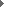 E-mail:NAME \ ADDRESSTERMSPRODUCT / SERVICEPRODUCT / SERVICE1234ADDITIONAL INFORMATIONADDITIONAL INFORMATIONADDITIONAL INFORMATIONADDITIONAL INFORMATIONNAME \ ADDRESSTERMSPRODUCT / SERVICE12345ADDITIONAL INFORMATIONADDITIONAL INFORMATIONADDITIONAL INFORMATIONADDITIONAL INFORMATIONADDITIONAL INFORMATIONNAME OR TITLE
(Nº OF POSITIONS)NAME OR TITLE
(Nº OF POSITIONS)KEY 
RESPONSIBILITIESKEY 
RESPONSIBILITIESQUALIFICATIONSQUALIFICATIONS11223344ADDITIONAL INFORMATIONADDITIONAL INFORMATIONADDITIONAL INFORMATIONADDITIONAL INFORMATIONADDITIONAL INFORMATIONADDITIONAL INFORMATIONADDITIONAL INFORMATIONADDITIONAL INFORMATIONACTIONBY WHENBY WHEN1234567ADDITIONAL INFORMATIONADDITIONAL INFORMATIONADDITIONAL INFORMATION